Convocation du 10/12/2017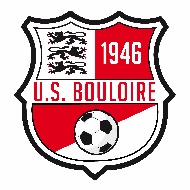 Si problème il y a, merci de me contacter au 06 79 49 05 16.Thomas.Equipe AEquipe BEquipe CAdversaire :Guécélard 2Adversaire : Connerre 2Adversaire :MontmirailLieu et horaire du match :  Guécélard à 15hLieu et horaire de match : Connerre à 15hLieu et horaire du match :Bouloire à 15hHeure de départ : 13h15 à BouloireHeure de départ : 13h30 à BouloireHeure de rdv :14h00 à BouloireLudo MorançaisThomas LedruAntoine GautierDylan LerouxKévin LerouxJimmy PaumierMathieu CottereauGabriel MarietteGuillaume CordonYvan GandonChristopher PautonnierFlorian RousseauRonan DeloubesDamien PoulainJoachim BlavetteMike WentsVincent DangeulDamas BaptisteJérémy GauthierSteven Quentin Hugues GandonPierre Herault Quentin GuillardArthur CottereauAdrien GuillardClément PottierThomas VerronNico PlouzeauJC HarasseMaxime ClémentAdrien MurilloResponsablesResponsablesJCCédric GauvainFitosMicka Thomas